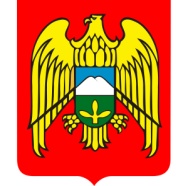 МЕСТНАЯ АДМИНИСТРАЦИЯ ГОРОДСКОГО ПОСЕЛЕНИЯ ЗАЛУКОКОАЖЕ ЗОЛЬСКОГО МУНИЦИПАЛЬНОГО РАЙОНА КАБАРДИНО-БАЛКАРСКОЙ РЕСПУБЛИКИКЪЭБЭРДЕЙ-БАЛЪКЪЭР РЕСПУБЛИКЭМ И ДЗЭЛЫКЪУЭ МУНИЦИПАЛЬНЭ КУЕЙМ ЩЫЩ ДЗЭЛЫКЪУЭКЪУАЖЭ  КЪАЛЭ ЖЫЛАГЪУЭМ И  ЩIЫПIЭ АДМИНИСТРАЦЭКЪАБАРТЫ-МАЛКЪАР РЕСПУБЛИКАНЫ ЗОЛЬСК МУНИЦИПАЛЬНЫЙ  РАЙОНУНУ ЗАЛУКОКОАЖЕ ШАХАР ПОСЕЛЕНИЯСЫНЫ ЖЕР-ЖЕРЛИ АДМИНИСТРАЦИЯНЫ БАШЧЫСЫ361700,  Кабардино – Балкарская  Республика, Зольский район  п.Залукокоаже, ул. Калмыкова, 20                                                                                                                                  тел (86637) 4-15-62;  (86637) факс 4-11-88;         Zalukokoage @ kbr.ru31.08.2016 г.                                                          ПОСТАНОВЛЕНИЕ  № 349                                                                                                 УНАФЭ  № 349                                                                                                         БЕГИМ  № 349 Об утверждении общего списка очередности граждан нуждающихся  в жилых помещениях, состоящие на учете в местной администрациигородского поселения Залукокоаже	Руководствуясь  Жилищным Кодексом Российской Федерации, Уставом городского поселения Залукокоаже,  Положением о порядке ведения учета граждан в качестве нуждающихся в жилых помещениях, предоставляемых по договорам социального найма, утвержденного решением Совета местного самоуправления городского поселения Залукокоаже от 28 ноября 2008 года №8/4, постановляю:  1. Утвердить общий список очередности граждан нуждающихся в жилых помещениях, состоящих на учете в местной администрации городского поселения Залукокоаже по состоянию на 31.08.2016 года согласно приложению.2. Ведущему специалисту местной администрации г.п. Залукокоаже Шурдумову А.Х. разместить список очередности на официальном сайте местной администрации г.п. Залукокоаже и в фойе административного здания на специальном стенде.3. Считать утратившим силу Постановление главы местной администрации г.п. Залукокоаже от 11.02.2014 года №  19.4. Контроль за исполнением данного Постановления оставляя за собой.   Глава местной администрации городского поселения Залукокоаже                                              П.А. Бжахов